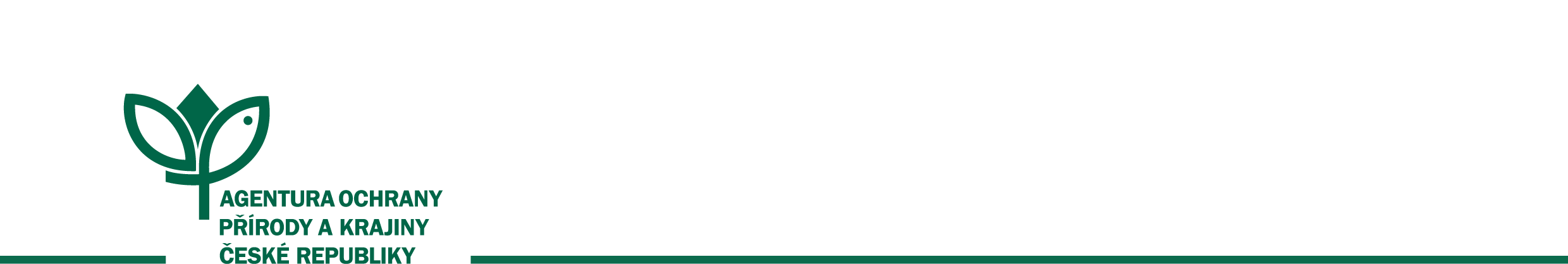 Číslo smlouvy: 08350/SOPK/18Kupní SMLOUVAuzavřená dle ustanovení § 2079 a násl. zák. č. 89/2012 Sb., občanského zákoníku Smluvní stranyKupujícíČeská republika - 	Agentura ochrany přírody a krajiny České republikySídlo: 			Kaplanova 1931/1, 148 00 Praha 11 - Chodov  Jednající: 		RNDr. František Pelc, ředitelIČO: 			629 335 91 	Bankovní spojení: 	ČNB Praha, Číslo účtu:	18228011/0710V rozsahu této smlouvy osoba zmocněná k jednání se zhotovitelem, k věcným úkonům a k převzetí díla: 	Mgr. Ondřej Korábek, PhD.  Tel.: 724 313 746(dále jen „kupující“)ProdávajícíBIVALVIA s.r.o.Sídlo:			Na Klotzmance 2437/9, 78901 Zábřeh			 	Zastoupený:		Ing. Ondřej Spisar, PhD.		IČO:			05006422DIČ:			CZ05006422Bankovní spojení:		  zapsaný v obchodním rejstříku vedeným Městským/Krajským soudem v Ostravě, sp.zn. C 65905E-mail:			Telefon:		(dále jen „prodávající“) Předmět smlouvyPředmětem této smlouvy je závazek prodávajícího, že kupujícímu odevzdá věc, která je předmětem koupě specifikovaným v čl. 3 této smlouvy, a umožní kupujícímu nabýt vlastnické právo k předmětu koupě, a závazek kupujícího, že věc převezme a zaplatí prodávajícímu kupní cenu sjednanou v čl. 4. této smlouvy.Předmět koupěPředmětem koupě dle této smlouvy jsou následující movité věci:Demonstrační sada velkých mlžů žijících v české republice v přenosné schránce (kufřík) – celkem 5 ks sad (kufříků)(dále jen „předmět koupě“)Specifikace předmětu koupě je uvedena v příloze č. 1 smlouvy.Smluvní strany berou ve smyslu § 2095 zák. č. 89/2012 Sb., občanského zákoníku, ve znění pozdějších předpisů (dále jen „občanský zákoník“) na vědomí a výslovně souhlasí s tím, že prodávající odevzdává předmět koupě kupujícímu jako nový bez jakýchkoliv vad či opotřebení.Smluvní strany se dohodly, že vlastnické právo k předmětu koupě se převádí touto smlouvou převzetím předmětu koupě kupujícím.Kupní cena a její splatnostKupní cena za předmět koupě (dále jen „kupní cena“) je stanovena dohodou smluvních stran dle zákona č. 526/1990 Sb., o cenách, ve znění pozdějších předpisů a činíCena bez DPH: 50 207,- KčDPH: 10 543,- KčCena včetně DPH: 60 750,- Kč (slovy: šedesát tisíc sedm set padesát korun českých)Prodávající je plátcem DPHRozpis ceny: Jednotková cena jedné sady (kufříku) – 12 150,- KčCelková cena pěti sad (kufříků) – 60 750,- KčKupní cena zahrnuje veškeré náklady prodávajícího související s dodávkou předmětu koupě do místa plnění.Kupní cena uvedená v čl. 4.1 této smlouvy je sjednána smluvními stranami jako cena pevná. Jakékoliv změny kupní ceny mohou být provedeny výhradně písemným dodatkem k této smlouvě, podepsaným oběma smluvními stranami.Kupní cena je splatná ve lhůtě třiceti (30) kalendářních dnů ode dne, kdy byla kupujícímu doručena faktura (daňový doklad) prodávajícího obsahující náležitosti daňového resp. účetního dokladu podle platných obecně závazných právních předpisů, číslo této smlouvy, den jejího uzavření a předmět smlouvy; označení banky zhotovitele včetně identifikátoru a čísla účtu, na který má být úhrada provedena; jméno a adresu zhotovitele; položkové vykázání nákladů, konečnou částku; den odeslání dokladu a lhůta splatnosti. Na faktuře musí být uvedeno: Předmětné komodity jsou dodané v rámci realizace projektu ATCZ37 „Malsemuschel“, který je spolufinancovaný programem Interreg V-A Rakousko – Česká republika.Faktura (daňový doklad) musí být zaslána na adresu sídla kupujícího uvedenou v záhlaví této smlouvy.Právo prodávajícího vystavit fakturu (daňový doklad) vzniká ke dni odevzdání předmětu koupě kupujícímu.Kupující má právo fakturu (daňový doklad) prodávajícímu před uplynutím lhůty splatnosti vrátit, aniž by došlo k prodlení s jeho úhradou, (i) obsahuje-li nesprávné údaje nebo (ii) chybí-li na faktuře (daňovém dokladu) odkaz na číslo této smlouvy. Nová lhůta splatnosti v délce třiceti (30) kalendářních dnů počne plynout ode dne doručení opravené faktury (daňového dokladu) kupujícímu.Místo a čas plněníSmluvní strany si sjednaly, že prodávající odevzdá kupujícímu a kupující od prodávajícího převezme předmět koupě nejpozději do devadesáti (90) dnů ode dne uzavření této smlouvy na adrese sídla kupujícího v čase od 8.00 do16.00.Prodávající kupujícímu předmět koupě odevzdá společně s doklady, které se k předmětu koupě vztahují, a umožní kupujícímu nabýt vlastnické právo k předmětu koupě v souladu s touto smlouvou.Nebezpečí škodyProdávající prohlašuje a odpovídá kupujícímu za právní bezvadnost předmětu koupě a za skutečnost, že uzavřením této smlouvy není porušena žádná povinnost prodávajícího nebo práva či oprávněné zájmy jiných osob.Nebezpečí škody přechází na kupujícího převzetím předmětu koupě kupujícím.Záruka a odpovědnost za vadyProdávající poskytne na předmět koupě záruku v délce dvaceti čtyř (24) měsíců od předání předmětu koupě kupujícímu. Odpovědnost za vady se řídí ustanoveními občanského zákoníku.Smluvní pokuty a úroky z prodleníV případě, že prodávající nedodrží termín plnění sjednaný v bodu 5.1 této smlouvy, je povinen zaplatit kupujícímu smluvní pokutu ve výši 0,05 % z celkové ceny (tj. včetně DPH) uvedené v bodu 4.1 této smlouvy za každý započatý den prodlení.V případě prodlení kupujícího s placením řádně vystavené faktury, je kupující povinen zaplatit prodávajícímu úrok z prodlení ve výši 0,05 % z nezaplacené částky za každý započatý den prodlení.Všechny smluvní sankce uplatněné dle této smlouvy jsou splatné do čtrnácti (14) kalendářních dnů ode dne doručení písemného oznámení o jejich uplatnění stranou oprávněnou straně povinné. Ujednání o úroku z prodlení a smluvních pokutách zůstávají případným odstoupením od této smlouvy nedotčena a trvají i po skončení účinnosti této smlouvy.Uplatněním smluvní pokuty podle této smlouvy není dotčeno právo kupujícího na náhradu škody.Ostatní ujednáníProdávající je povinen předmět koupě zabalit tak, aby při běžných podmínkách přepravy, manipulace a skladování byl řádně chráněn před poškozením. Prodávající je odpovědný za škodu způsobenou vadným balením.Prodávající bere na vědomí, že kupující je povinen zveřejnit tuto smlouvu a související informace a dokumenty týkající se jejího plnění ve smyslu zákona č. 134/2016 Sb., o zadávání veřejných zakázek ve znění pozdějších předpisů (dále jen „ZVZ“). Kupující neuveřejní informace, u kterých to vyžaduje ochrana informací a údajů podle zvláštních právních předpisů, tj. zejména takové, které se týkají autorských práv ve smyslu zákona č. 121/2000 Sb., autorský zákon, ve znění pozdějších předpisů, obchodního tajemství dle § 504 občanského zákoníku a důvěrných informací dle § 1730 občanského zákoníku.Závěrečná ustanoveníSmlouva se vyhotovuje ve 2 stejnopisech, z nichž každý má platnost originálu. 1 stejnopis obdrží kupující, 1 stejnopis obdrží prodávající.Prodávající bere na vědomí, že tato smlouva může podléhat povinnosti jejího uveřejnění podle zákona č. 340/2015 Sb., o zvláštních podmínkách účinnosti některých smluv, uveřejňování těchto smluv a o registru smluv (dále jen „zákon o registru smluv“), zákona č. 134/2016 Sb., o zadávání veřejných zakázek, ve znění pozdějších předpisů a/nebo jejího zpřístupnění podle zákona č. 106/1999 Sb., o svobodném přístupu k informacím, ve znění pozdějších předpisů a tímto s uveřejněním či zpřístupněním podle výše uvedených právních předpisů souhlasí.Tato smlouva nabývá platnosti dnem podpisu oprávněným zástupcem poslední smluvní strany.Tato smlouva nabývá účinnosti dnem podpisu oprávněným zástupcem poslední smluvní strany. Podléhá-li však tato smlouva povinnosti uveřejnění prostřednictvím registru smluv podle zákona o registru smluv, nenabude účinnosti dříve, než dnem jejího uveřejnění. Smluvní strany se budou vzájemně o nabytí účinnosti smlouvy neprodleně informovat.Tuto smlouvu je možné měnit či doplňovat pouze formou písemných vzestupně číslovaných dodatků.Smluvní strany se zavazují, že v případě sporů o obsah a plnění této smlouvy vynaloží veškeré úsilí, aby tyto spory byly vyřešeny smírnou cestou. Pokud nedojde k dohodě, je příslušný obecný soud žalované strany.Smluvní strany prohlašují, že tato smlouva je výrazem jejich vážné a svobodné vůle, je uzavřena nikoli v tísni za nápadně nevýhodných podmínek. Smluvní strany smlouvu přečetly, s jejím obsahem souhlasí a na důkaz toho připojují vlastnoruční podpisy.V Praze, dne …………….	V ……………. dne …………….RNDr. František Pelc, ředitel (kupující)	…………….……………. (prodávající)Příloha č. 1: Specifikace předmětu koupěCelkem pět přenosných schránek (kufříků) k uložení výukové demonstrační sady představujících životní cyklus velkých mlžů žijících v České republice, zahrnující vždy:1) 3 skleněné lahvičky včetně uzávěru umožňující dlouhodobě skladovat materiál v ethanolu.2) ochrannou nádobu na skladování a převoz zhruba šesti polovin (levá vs. pravá) schránek (lastur) dospělých jedinců.3) Dózu se vzorkem štěrku ze dna toku znečištěným jemnými sedimenty v kapalině4) Dózu s propraným vzorkem štěrku ze dna toku bez jemných sedimentů v kapalině5) Upravený přenosný kufřík, ve kterém bude předchozí jmenovaný materiál uložen, včetně vyčlenění místa pro sadu fotografií formátu A4.Volba vhodných rozměrů vnitřního vybavení kufříků bude konzultována s kupujícím, aby rozměry odpovídaly velikosti demonstračního materiálu.Prodávající se zavazuje patřičně ošetřit/upravit biologický materiál (dodaný kupujícím) pro jeho dlouhodobé uskladnění a ochranu (ochranný lak, obal).		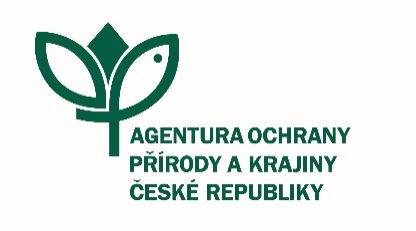                                                                                             MALSEMUSCHEL         ATCZ37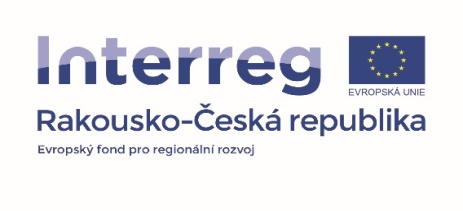 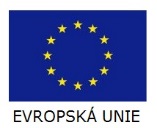 